The Title of Paper (16pt Bold)First Author1, Second Author2, Third Author3*, …...(14pt)1 (Department, College/University Name, Country Name) (e-mail address) (10 Italic)2 (Department, College/University Name, Country Name) (e-mail address) (10 Italic)3 (Department, College/University Name, Country Name) (e-mail address) (10 Italic)Abstract	Add your abstract accepted by icrint2018 editorial board. (Time New Roman font, size 11 and single spacing)Keywords: Add your keywords as used in your accepted abstract1.	Introduction	Each paper in ICRINT2018 conference shall consist of a minimum of 3 (Three) pages and maximum of 5 (Five) pages. This document is a template.  An electronic copy can be downloaded from the conference website. Here follow further instructions for authors.2.	Page Layout		The extended abstract is two pages. Your extended abstract must use a page size corresponding to A4 which is 210mm (8.27") wide and 297mm (11.69") long. The margins must be set as follows:Top = 25mm (0.98")Bottom = 15mm (0.59")Left = Right = 19mm (0.75")Line Spacing = 1.0pt3.	Page Style	All paragraphs must be indented and justified, i.e. both left-justified and right-justified. Text Font of Entire Document		The entire document should be written by Times New Roman font, size 11pt.  Other font types may cause problems during processing.Title and Author Details	Title must be in 16pt and bold.  Author name must be in 14pt.  Author affiliation and e-mail address must be in 10pt Italic. 	Title and author details must be in single-column format and must be centered. Every word in a title must be capitalized except for short minor such as “a”, “an”, “and”, “as”, “at”, “by”, “for”, “from”, “if”, “in”, “into”, “on”, “or”, “of”, “the”, “to”, “with”.	Author details must not show any professional, any academic title or any membership of any professional organization. To avoid confusion, the family name must be written as the last part of each author name.	Each affiliation must include, at the very least, the name of the company and the name of the country where the author is based.Section HeadingsNo more than 3 levels of headings should be used.  All headings must be in 11pt font.  Every word in a heading must be capitalized except for short minor words as listed in Section 3.3.Level-1 Heading:  A level-1 heading must be in Small Caps, left justified and numbered using Arabic numeral.  For example, see heading “1.	Introduction” of this template.  The two level-1 headings which must not be numbered are “Acknowledgment” and “References”.Level-2 Heading:  A level-2 heading must be in Italic, left-justified and numbered using Arabic numeral followed by a period.  For example, see heading “3.1 Text Font of Entire Document” above.Level-3 Heading:  A level-3 heading must be indented, Italic and numbered with an Arabic numeral followed by double periods. The level-3 heading must end with a colon.  The body of the level-3 section immediately follows the level-3 heading in the same paragraph.  For example, this paragraph begins with a level-3 heading.Figures and Tables		All figures should be numbered with Arabic numerals (1, 2, 3, etc.). Every figure should have a caption. All photographs, schemas, graphs and diagrams are to be referred to as figures. Line drawings should be good quality scans or true electronic output. Low-quality scans are not acceptable. Figures must be embedded into the text and not supplied separately. In MS word input the figures must be properly coded. Preferred format of figures are PNG, JPEG, TIF, etc. Lettering and symbols should be clearly defined either in the caption or in a legend provided as part of the figure. Please ensure that all the figures are of at least 300 DPI resolutions as this will facilitate good output.		The figure number and caption should be typed below the illustration in 10pt and left justified. [Note: one-line captions of length less than column width (or full typesetting width or oblong) centered]. However, if two images fit next to each other, these may be placed next to each other to save space. For example, see Fig. 1.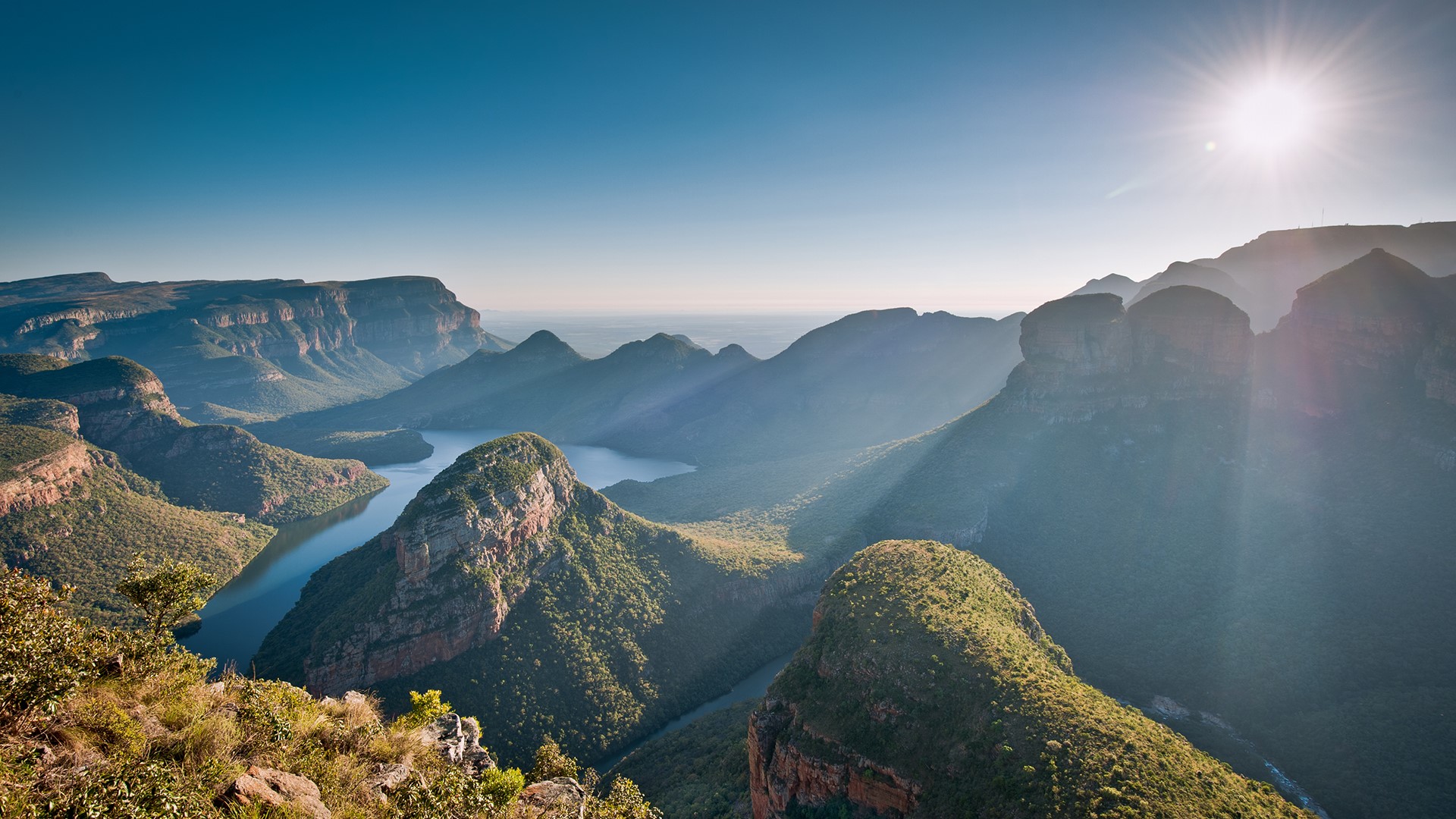 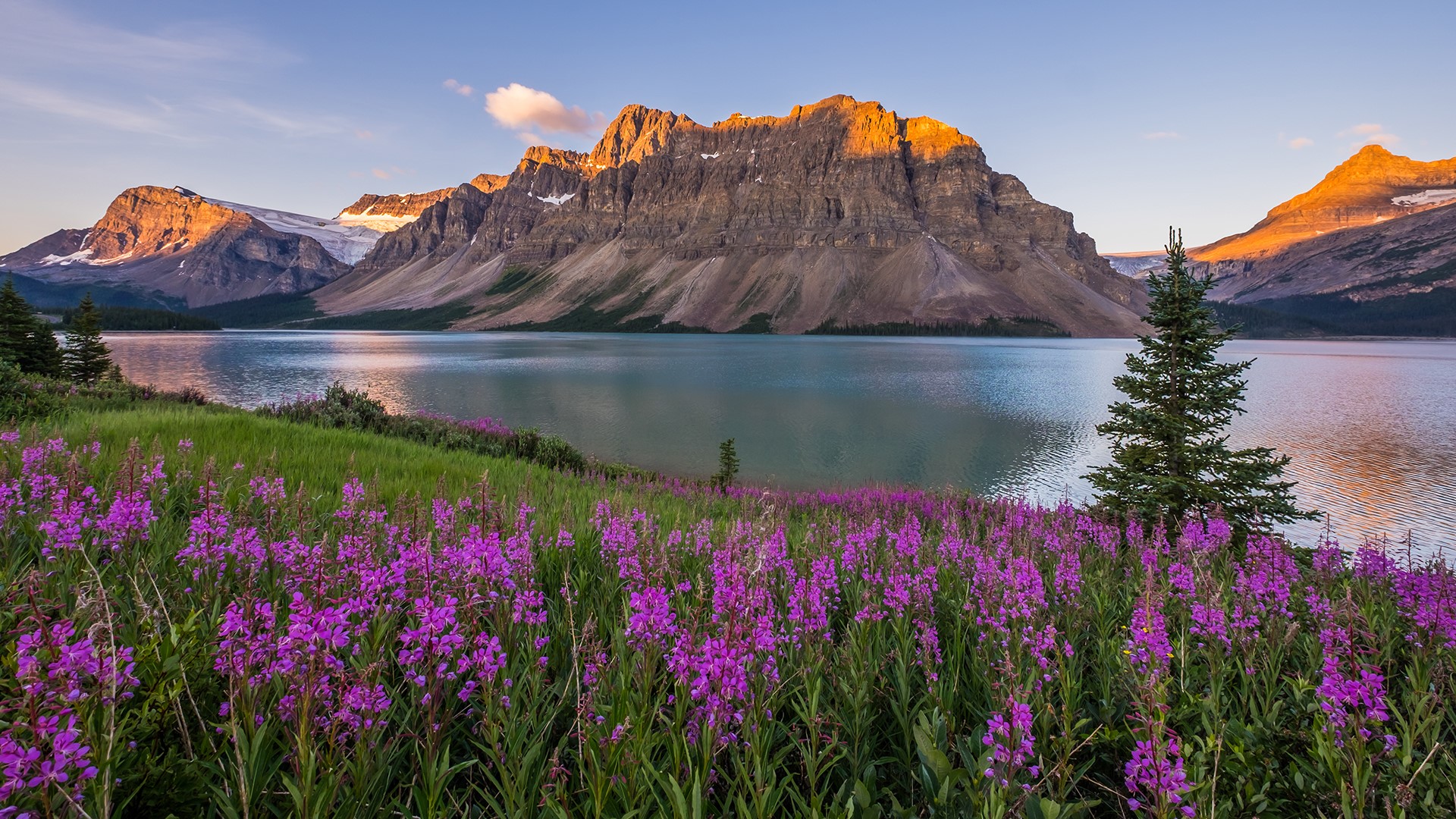 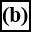 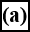 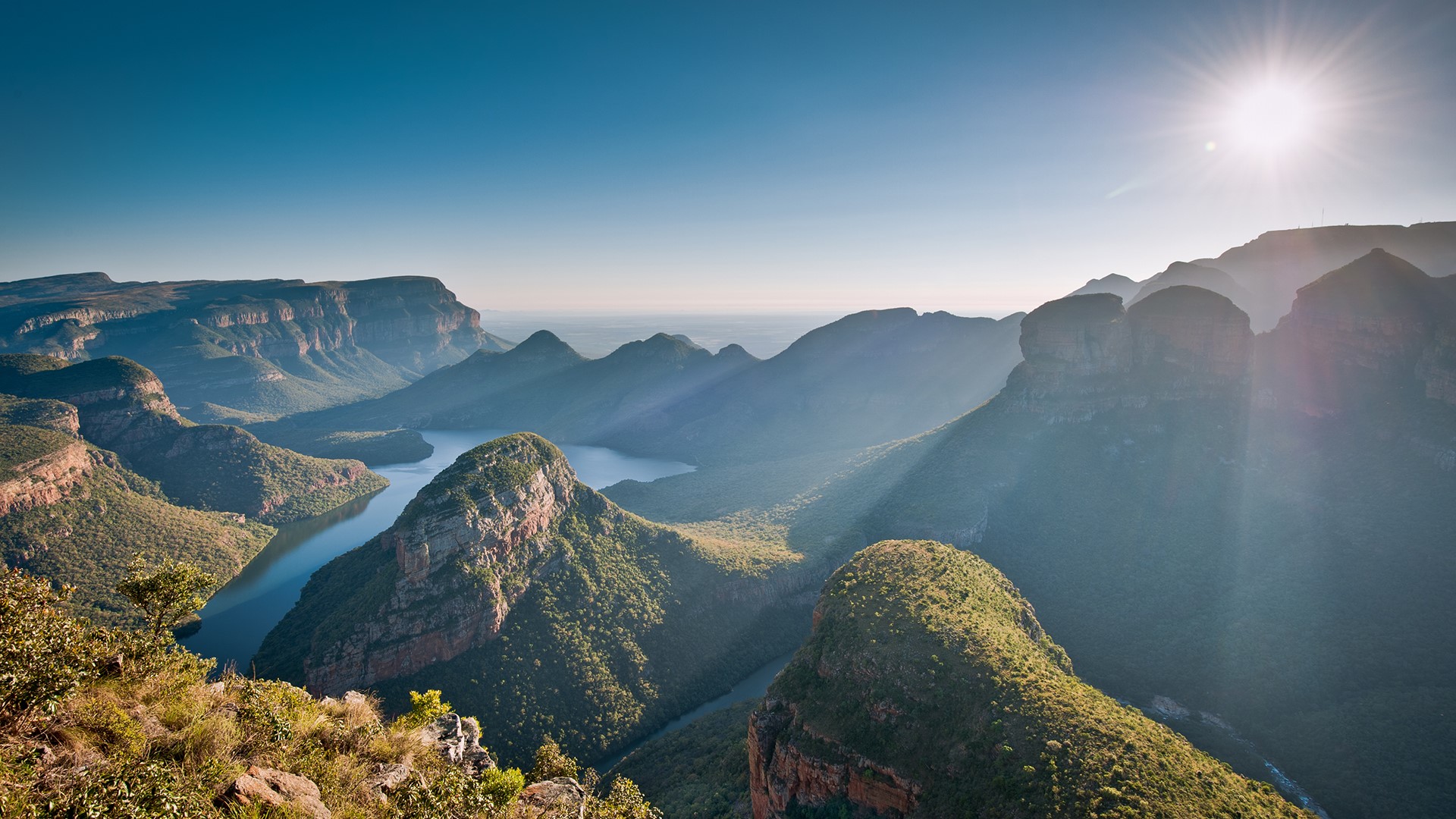 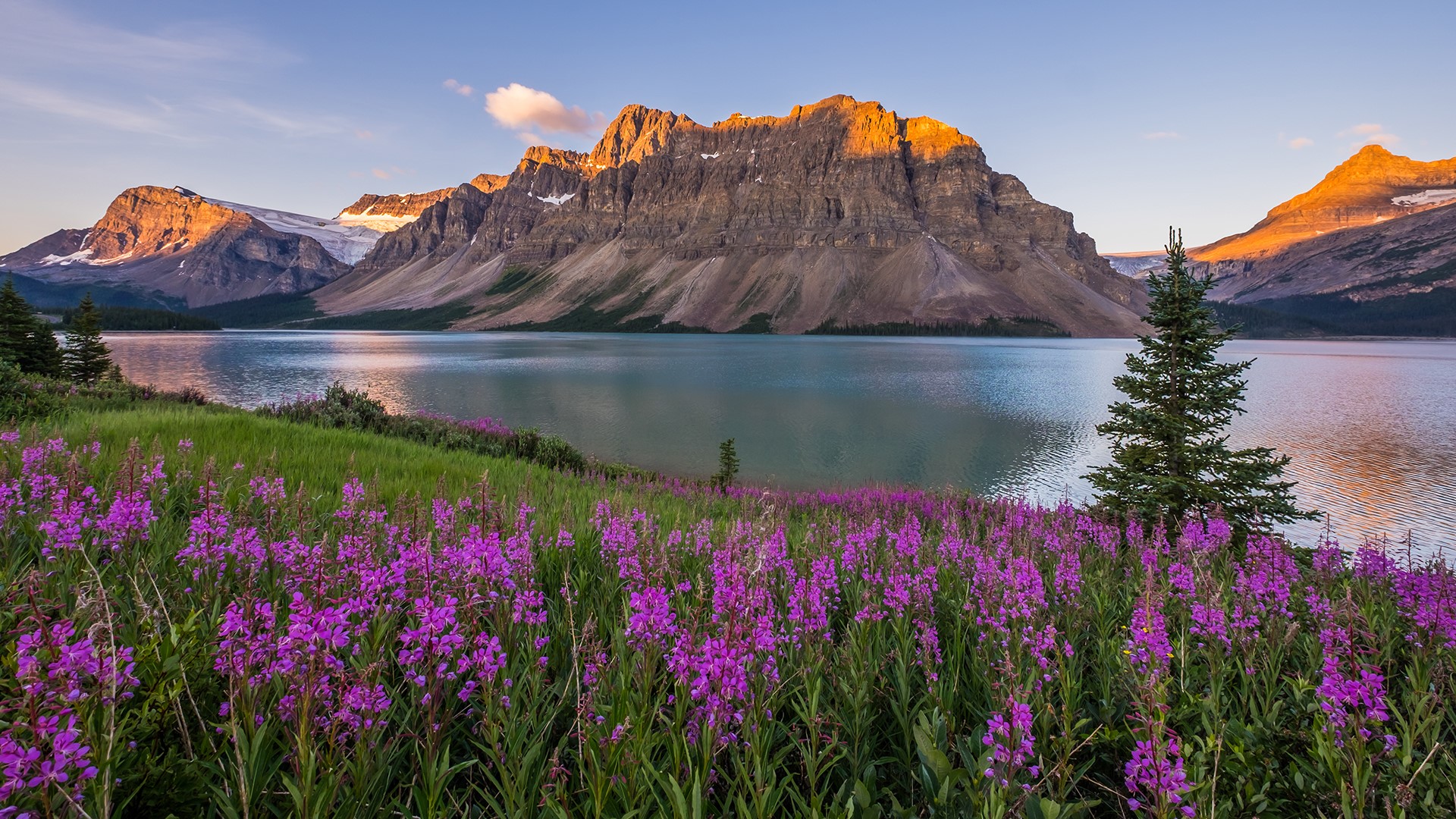 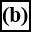 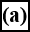 Fig. 1. (a) first picture; (b) second picture.		All tables should be numbered with Arabic numerals. Every table should have a caption. Headings should be placed above tables, left justified, size 10pt. Only horizontal lines should be used within a table, to distinguish the column headings from the body of the table, and immediately above and below the table. Tables must be embedded into the text and not supplied separately. Below is an example which the authors may find useful. 		Table 1. An example of a table.References		The heading of the References section must not be numbered.  All reference items must be in 8 pt font.  Please use Regular and Italic styles to distinguish different fields as shown in the References section.  Number the reference items consecutively using superscript format (e.g. 1). When referring to a reference item, please simply use the reference number, as in 2.  Do not use “Ref. [3]” or “Reference [3]” except at the beginning of a sentence, e.g.  “Reference 3 shows …”.  Multiple references should be cited as 1,2,3-6. Or, you may use Vancouver superscript citation style. 	Examples of reference style are shown in the References section (end of this document). Please note that references should not have active hyperlinks.4.	Conclusions	A conclusion may review the main points of the paper, do not replicate the abstract as the conclusion. A conclusion might elaborate on the importance of the work or suggest applications and extensions.Acknowledgements (Optional)	Acknowledgements and Reference heading should be left justified, bold, and Small Caps with the first letter capitalized but have no numbers. Text below must be in 11pt regular font.References1.	Jarcho M, Kay JF, Gumaer KI, Doremus RH, Drobeck HP. Tissue, cellular and subcellular events at a bone-ceramic hydroxylapatite interface. J Bioeng. 1977;1(2):79–92.2.	Nayak AK. Hydroxyapatite synthesis methodologies: An overview. Int J ChemTech Res. 2010;2(2):903–7. 3.	Hench LL, Wilson J. An Introduction to Bioceramics. World Scientific; 1993. 386 p. 4.	Balani K, Lahiri D, Keshri AK, Bakshi SR, Tercero JE, Agarwal A. The nano-scratch behavior of biocompatible hydroxyapatite reinforced with aluminum oxide and carbon nanotubes. Jom. 2009;61(9):63–6. 5.	Li J, Liao H, Hermansson L. Sintering of partially-stabilized zirconia and partially-stabilized zirconia—hydroxyapatite composites by hot isostatic pressing and pressureless sintering. Biomaterials. 1996;17(18):1787–90. 6.	Silva V V., Lameiras FS, Domingues RZ. Microstructural and mechanical study of zirconia-hydroxyapatite (ZH) composite ceramics for biomedical applications. Compos Sci Technol. 2001;61:301–10. 7.	Delgado JA, Morejo´n L, Marti´nez* S, Ginebra MP, Carlsson N, Ferna´ndez E, et al. Zirconia-toughened hydroxyapatite ceramic obtained by wet sintering. J Mater Sci Mater Med. 1999;10(12):715–9.8.	Kong Y-M, Kim S, Kim H-E, Lee I-S. Reinforcement of Hydroxyapatite Bioceramic by Addition of ZrO2 Coated with Al2O3. J Am Ceram Soc. 2004;82(11):2963–8.9.	Li J, Hermansson L, R. Söremark. High-strength biofunctional zirconia: mechanical properties and static fatigue behaviour of zirconiaapatite composites. J Mater Sci Mater Med. 1993;4(1):50–4.An example of a column headingColumn A (t)Column B (t)And an entry12And another entry34And another entry56